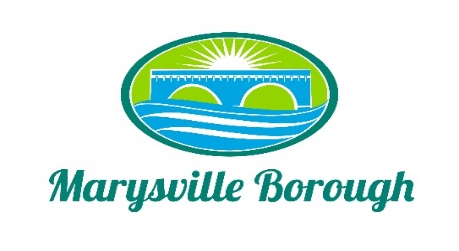 COUNCIL MEETING MINUTESMay 9, 20226:00 PM to 7:00 PM Work SessionParking in Front of Memorial WallPresident Barthel advised that this issue was discussed at the Streets Committee meeting and Councilman Edkin made the suggestion to make the first spot on Front Street, closest to the Memorial Wall a designated parking spot for visitors of the Memorial Wall only with no time limit.  President Barthel added that the enforcement would be if someone is parked in that space and there is no one visiting the Memorial Wall a ticket would be issued.    Manager Border advised that this would require an Ordinance change.  This topic will be added to the agenda under New Business, item F.At 6:13 PM, Council President Barthel announced that Borough Council would be entering an Executive Session on matters of Personnel and potential litigation.At 6:57 PM, Council came out of Executive Session and President Barthel advised that no action was taken.  7:00 PM Borough Council MeetingCouncil President Barthel called the meeting to order at 7:00 PM.Pledge of Allegiance Council President Barthel led those assembled in the Pledge of Allegiance.Moment of Silence A moment of silence was held.Roll CallCouncil President Barthel took roll call with the following noted as present:  President Barthel, Vice President Wentzel, Councilmen Edkin, Magee and Webster, Councilwoman Zulli and Mayor McCreary.  Also in attendance was Manager Border and Secretary Hammaker.  Councilwoman Urban, Treasurer Chorba, Solicitor Altland and Engineer Rogalski were noted as absent.Consent ItemsApproval of 04/11/2022 MinutesApproval of Financial Statement Approval to Pay BillsPresident Wentzel made a motion, seconded by Councilman Webster, to approve the consent agenda items.  President Barthel opened the floor for discussion.  With no comments offered, President Barthel called for a vote and the motion passed 5 to 1 with Councilman Magee opposing.  Public Comment (Please Keep to a Three (3) Minute Time LimitKris Klemick of 222 South Main Street addressed Council regarding the plan for Wally’s Storage.  Mr. Klemick advised that other neighbors received a letter from Borough Council regarding the proposed plan, but he did not.  Vice President Wentzel stated that the letter was not sent by Borough Council but a citizen.  Councilwoman Zulli advised that plans are available to view and that the project has not yet been approved.  Mr. Klemick stated that he is opposed to the storage units as he does not wish that to be his view.   Tiffany Breininger of 228 South Main Street addressed Council regarding Wally’s storage as well.  She advised that she was opposed to that property being storage units stating that the neighborhood children play in Mill Alley and the increased traffic is a safety concern.  She also stated that if Borough Council allows storage units at this location, she and others in the neighborhood would move.Councilman Webster addressed this issue by advising both Mr. Klemick and Ms. Breininger and explain that if the project meets the requirements of the Zoning Ordinance that Borough Council cannot legally deny the application.Vice President Wenztel, who is also the liaison to the Planning Commission, advised that the Planning Commission did address the fact that this commercial use was adjacent to residential property and asked the applicant to address lighting concerns and provide screening.  He added that the applicant was agreeable to those terms.  John Fasnacht addressed Borough Council regarding the newsletter being late going out last quarter and this quarter.  He advised that he understands the staff shortage, but the information contained in the last newsletter was mostly outdated by the time it was circulated.  President Barthel advised that this would be ironed out and that the Borough website is also a good source for up-to-date information.  Manager Border advised that the second quarter newsletter went to the printers last Friday and should be out shortly.  He added that he will add an electronic copy of the newsletter to the Borough website.Engineer’s ReportEngineer Rogalski was absent and no report was given.  MS4 UpdateIn the absence of Councilwoman Urban who chairs the Committee, Vice President Wentzel stated that a meeting was held with Lion’s Club members and it was a very productive meeting at which plans for updates to the ponds were discussed.    Old BusinessSouth Main Street Bridge ProjectManager Border noted that a scoping meeting is scheduled for Friday, May 13th and PennDOT and Erdman Anthony would be attending.  He noted that the meeting will be held on-site. 210 North State RoadPresident Barthel advised that this item has been tabled.  New BusinessA Motion to Approve Resolution 353, the 2022 Fee ScheduleManager Border advised that the proposed changes to the Resolution were highlighted in yellow.  Councilman Webster made a motion to approve Resolution 353 as written and Vice President Wentzel seconded the motion and the floor was opened for discussion.  Vice President Wenztel noted that more changes were to come.  With no further discussion, President Barthel called for a vote and the motion passed unanimously.  A Motion to Approve the Preventative Maintenance Agreement with Envirep in the Amount of$2080 for Two Pump StationsCouncilman Magee made a motion to approve the Preventative Maintenance Agreement with Envirep in the Amount of $2080 and Councilman Edkin seconded the motion.  With no discussion the motion passed with all in favor.  Office Hours  Manager Border advised that the recently negotiated Union Contract provides office hours of 8 AM to 4:30 PM and since Borough Council was the approving authority of the current office hours, they should approve any change to the hours.  Councilman Webster made a motion to suggested table this item for three months due to medical issues by staff.   Councilman Magee seconded the motion which passed with all in favor.  A Motion to Accept the Time Extension Request from Wally’s Storage Center, LLC until the August Borough Council Meeting (August 8, 2022)  Vice President Wentzel made a motion to accept the time extension for Wally’s Storage Center LLC until August 8, 2022.  Councilman Edkin seconded the motion which passed unanimously.Mid Penn Bank Matured CD (June 2022)              Councilman Magee advised that a General Fund CD will mature in June of 2022 and the Finance Committee is recommending placing those funds in a short-term CD to allow Council to decide what they want to do with the funds.  Vice President Wentzel asked when the CD matures and Secretary Hammaker advised June 20, 2022.  Vice President Wentzel asked what the value of the CD was and Councilman Magee advised the current value is $558,438.33 which represents the base of $500,000 plus the interest earned.  With no further discussion, Councilman Magee made a motion to invest $500,000 from the General Fund CD when it matures with PLGT for a period of two months.  Vice President Wentzel seconded the motion which passed with all in favor. Parking in Front of the Memorial WallCouncilman Edkin made a motion to have the Solicitor draft an Ordinance making the first on-street parking space on Front Street closest to the Memorial Wall a designated parking space for visitors to the Memorial Wall only with no time limit.  Councilman Magee seconded the motion which passed unanimously.    Commission ReportsPlanning Commission ReportVice President Wentzel advised that there was not meeting in April and there was nothing to report.    Code Enforcement Officer’s ReportManager Border advised that a copy of the top 10 list was included in the packets.  He added that he went out today for high grass and weed enforcement and generated 10 to 15 letters.    Police Department ReportManager Border advised that there was not report.    Fire Company ReportNo one from the Fire Company was present so there was no report given.Committee ReportsPersonnelNo report.  Finance  Councilman Magee advised that this was addressed under agenda items.      MS4Discussed earlier in the agenda.Sewer/Sanitation/StreetsCouncilwoman Zulli advised that Memorial Wall Parking and the Maintenance Agreement for the Sewer Plant Pump Stations were addressed un agenda items.  Manager Border advised that PennDOT approved the Traffic Study for making a portion of Lansvale Street one-way and that the solicitor is preparing the Ordinance.     Parks & Recreation and PoolVice President Wentzel advised that last weekend was the Community Yard Sale and it rained but residents still had their sales.  He added that improvements to the playground at the Lion’s Club Park were discussed and the Committee is looking for grants that will allow the purchase of new equipment.  Mr. Wentzel added that the mulch at the playground was discussed as there are mushrooms growing out of the mulch and the Committee is looking for alternatives.  Manager’s ReportManager Border stated the Ken Little, cub scout leader, called and they will be conducting clean-up at the Lion’s Club Park and Heritage Park.  He added that the Community Pool will open on May 26th and there are currently nine lifeguards and five concession stand workers.  CorrespondenceThere was no correspondence. Public Comment Tiffany Breininger of 228 South Main Street asked if the Recreation Committee has considered making the playground at Lion’s Club Park Handicapped accessible.  Vice President Wentzel stated that they have discussed making the access accessible and the purchase of equipment that would be accessible.  He also invited her to attend the meetings and become part of the process.John Fasnacht of 21 North Main Street stated that he noticed a retention pond at Rockville Estates at the old quarry entrance was being removed.  Councilman Magee advised that some changes are necessary and that this was not a retention pond but a spillway.  President Barthel added that the change was Dep mandated.  Mr. Fasnacht asked for an update on the Ordinance regarding short-term rentals.  Manager Border advised that the Planning Commission recommended approval of the revised Zoning Ordinance in which this item was addressed and the Borough Solicitor was currently reviewing the proposed Ordinance revision.  He noted that a public hearing must be held prior to adoption.  Media Questions   Jim Ryan of the Perry County Times was present but had no questions.  AdjournmentPresident Barthel adjourned the meeting to an executive session on a matter of potential litigation with no action to be taken at 7:56 PM.  At 8:08 PM, Council came out of Executive Session.   With no further business to be discussed, Councilman Edkin made a motion to adjourn the meeting at 8:08 PM.  The motion was seconded by Councilman Webster and passed unanimously.      